ИНФОРМАЦИОННЫЙ БЮЛЛЕТЕНЬ №2Всероссийские соревнования по спортивному ориентированиюВсероссийские соревнования среди обучающихся по ориентированию на местностиМежрегиональный Фестиваль по спортивному ориентированию «Иваново-Вознесенский ориентир»Ивановская область, г. Заволжск                                                                                     8-13 августа 2019 года Общая информация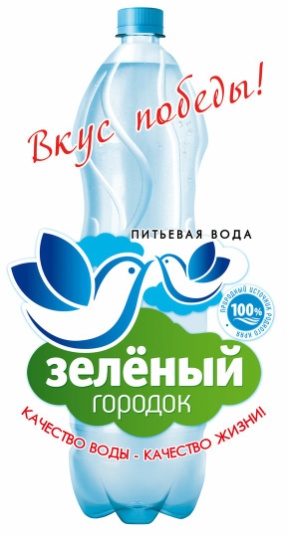 Общее руководство проведением соревнований осуществляют:- Министерство спорта Российской Федерации;  - Министерство образования и науки Российской Федерации;- Федерация спортивного ориентирования России;Непосредственное руководство проведением соревнований осуществляют:- Департамент спорта Ивановской  области;- Федерация спортивного ориентирования Ивановской области.Место и время проведения соревнованийСоревнования проводятся в Ивановской области, Заволжский район.Дата проведения соревнований с 08.08.2019 по 13.08.2019.Центр соревнований расположен в с. Долматовский.КонтактыПочтовый адрес Федерации спортивного ориентирования Ивановской области: 153000, Ивановская область, г. Иваново, пл. Революции, д. 2/1, оф. 237.Тел./факс: 8(4932)-32-40-83.e-mail: 37kompas@mail.ru.Президент Федерации Худякова Людмила Анатольевна сот.:  8-910-985-23-12.Информационный бюллетень размещен на сайтах:	Федерации спортивного ориентирования России http://www.rufso.ru;Федерации спортивного ориентирования Ивановской области http://www.компас37.рф.Программа соревнований и виды программыВсероссийские соревнования по спортивному ориентированиюВсероссийские соревнования среди обучающихся по ориентированию на местности08.08.2019 день приезда (комиссия по допуску участников соревнований работает с 10:00 до 17:00,                                           официальная тренировка);09.08.2019 кросс-спринт (15 мин.) (0830011811Я);10.08.2019 кросс-классика (25-35 мин.) (0830021811Я);11.08.2019 кросс-лонг (40-75 мин.) (0830031811Я);12.08.2019 кросс-эстафета-3 человека (20-35 мин.) (0830071811Я);13.08.2019  день отъезда.С 09 по 11 августа в кемпинге вечером будет проводиться развлекательная программа.Межрегиональный фестиваль по спортивному ориентированию 09.08.2019 кросс-спринт (15 мин.) (0830011811Я);10.08.2019 кросс-классика (25-35 мин.) (0830021811Я);11.08.2019 кросс-лонг (40-75 мин.) (0830031811Я);12.08.2019 кросс-классика (общий старт) (083010811Я);13.08.2019  день отъезда.Участники соревнованийВо Всероссийских соревнованиях по спортивному ориентированию (Министерство спорта Российской Федерации, личный зачет) принимают участие следующие возрастные категории участников:- юноши, девушки (до 15 лет) – 2005-2006 годов рождения (спортивный разряд – не ниже 1юн.);- юноши, девушки (до 17 лет) – 2003-2004 годов рождения (спортивный разряд – не ниже III);- юноши, девушки (до 19 лет) – 2001-2002 годов рождения (спортивный разряд – не ниже II);- мужчины, женщины – 2002 года рождения и старше (спортивный разряд – не ниже I).Спортсмены, не достигшие совершеннолетия, могут принимать участие в соревновании в возрастных группах «мужчины» и «женщины» только при предоставлении в комиссию по допуску участников нотариально заверенной доверенности от родителей спортсмена на участие в данных соревнованиях. В наименовании соревнований должны быть указаны полное наименование, дата и место проведения соревнований (Решение Исполкома Федерации спортивного ориентирования России от19.02.2019).Во Всероссийских соревнованиях среди обучающихся по ориентированию на местности (Министерство образования и науки РФ, зачет личный, командный и общекомандный среди субъектов РФ) принимают участие следующие возрастные категории участников: - МЖ12 - 2007 -2008 годов рождения;- МЖ14 - 2005-2006 годов рождения;- МЖ 16 - 2003-2004 годов рождения;- МЖ18 -  2001-2002 годов рождения.В межрегиональном Фестивале по спортивному ориентированию принимают участие следующие возрастные категории участников: - OPEN M, OPEN D; - OPEN M, OPEN D -  . рождения и младше (только в сопровождении тренера или родителя/представителя);- МЖ -10  - .р.- МЖ35 - 1970-1984 годов рождения;- МЖ50 – 1969 года рождения и старше.Характер местностиВ районе соревнований на местности есть равнинные участки, поля, активно зарастающие лесом, высокий склон реки Мера с развитой сетью оврагов. Максимальный перепад высот на склоне - 25-.Гидрография представлена ручьями, идущими в основном по дну оврагов и некоторым количеством заболоченных участков.На территории, прилегающей к населенным пунктам, хорошо развита дорожная сеть различных классов (грунтовая дорога, тропа, исчезающая тропа).Растительность – смешанный лес различной проходимости: от хорошей, до плохой.Рельеф овражно-лощинного типа, склон с оползневыми формами с элементами микрорельефа.Более подробное описание местности, параметры дистанции для каждой дисциплины будут указаны в следующем информационном бюллетене.Сечение рельефа .Предварительная информация о дистанцияхКросс -спринт. 09.08.2019Местность пересеченная. Рельеф овражно-лощинного типа, закрытая на 75%.Лес различной проходимости. Максимальный перепад высот на склоне .М 1:5000  Н-5м.Кросс-классика 10.08.2019Местность пересеченная, закрытая на 80%.  Лес различной проходимости. Рельеф овражно-лощинного типа. Максимальный перепад на склоне до . Выездной старт в г.Заволжск.Кросс-лонг 11.08.2019Местность пересеченная, закрытая на 65%. Рельеф овражно-лощинного типа и оползневые формы на склоне. Лес различной проходимости. Перепад высот до .Кросс-эстафета 3 человека  12.08.2019Местность пересеченная, закрытая на 75%. Рельеф овражно-лощинного типа. Лес различной проходимости. Максимальный перепад высот на склоне . Во всех группах применяется рассеивание (бабочка).Финансовые условияРазмер заявочного взноса согласно финансовым условиям ФСО России на 2019 год составляет:- мужчины, женщины – 550 руб. за 1 день соревнований за 1 спортсмена;- юниоры, юниорки и моложе – 400 руб. за 1 день соревнований за 1 спортсмена и оплачивается сразу за 4 вида программы.Участники всероссийских соревнований среди обучающихся по группе МЖ-12 - 200 руб. за 1 день соревнований за 1 спортсмена. Участники Фестиваля по спортивному ориентированию «Иваново-Вознесенский ориентир» - 150 руб. за 1 день соревнований за 1 спортсмена.Оплата заявочного взноса производится наличными при прохождении комиссии по допуску участников или по безналичному расчету по следующим реквизитам:Физкультурно-спортивная общественная организация «Федерация спортивного ориентирования Ивановской области»АКБ «Кранбанк» (ЗАО) г. ИвановоИНН 3702553185 КПП 370201001БИК 0424067638ОГРН 1083700000361р/с 40703810200000000092к/с 30101810200000000738 (Наименование платежа – заявочный взнос за участие в соревнованиях).Представители команд должны представить при прохождении мандатной комиссии документ об оплате и иметь реквизиты организации.На соревнованиях будет применяться система электронной отметки SPORT-ident.При наличии собственного ЧИПа необходимо в предварительной заявке указать его. Стоимость аренды ЧИПа –  50 рублей за 1 вид программы. Оплата аренды ЧИПов осуществляется только при прохождении комиссии по допуску участников по приезду на соревнования.Проезд к месту соревнованияЦентр соревнований расположен в с. Долматовский, Заволжского района, Ивановской области.Расстояние от г. Иваново до места соревнований – .Расстояние от г. Кинешма до места соревнования – .От г. Москва и г. Иваново до г. Кинешма существует регулярное автобусное и железнодорожное сообщение.Между г. Москва и г. Иваново 3 раза в день курсирует скоростной электропоезд «Ласточка».От г. Кинешма до с. Долматовский существует регулярное автобусное сообщение (график движения автобусов будет размещен в следующем информационном бюллетене).Заказ автобуса из г. Иваново до места проведения соревнований по тел.: - 8-980-688-14-01 – микроавтобусы – Бегунов Алексей Борисович; - 8-920-670-79-50 – автобусы средней вместимости – Мольков Сергей Владимирович.Заказ автобуса из г. Кинешмы до места проведения соревнований по тел.: - 8-980-732-29-74 Ильченко Екатерина Андреевна.Заказ автобуса из г.Кинешмы -  ИП КУПЦОВ Александр СтаниславовичТел.: 8-903-888-87-42, электронная почта:  kupez68@mail.ruЗаявки можно посылать на электронную почту.ВНИМАНИЕ участников соревнований!  Один из стартов (кросс-классика) планируется с выездом в г. Заволжск 15км от центра соревнований.Доставка будет осуществляться на заказном автобусе и своем транспорте.Стоимость проезда участников в оба конца 100 руб. Просьба сообщать в предварительной заявке о необходимости доставки заказным автобусом.Размещение и питаниеРазработаны следующие варианты размещения участников соревнований:ООО «Долматовский центр спорта и отдыха»Место в кемпинге (туалет, вода, вывоз ТБО) – 100 руб. за чел./день.Приготовление пищи разрешается исключительно на газовых плитках и примусах.Контактное лицо: 8-(4932)-32-40-83, 8-903-878-44-10 Заклепкина Ирина Александровна.База отдыха «Кантри-Хоум»Расстояние . от  центра соревнований.Номера 2-х местные с завтраком – 2800 руб. (будни) и 3000 руб. (выходные) за 1 номер.Номерной фонд 35 мест.Для групп возможны скидки, дополнительно возможно заказать обед и ужин.Контактный телефон: 8-800-234-63-64.База отдыха «Лесная сказка»Расстояние . от  центра соревнований.2-х местные номера – 2 000 руб./день (номерной фонд 2 номера).Дом на 8 или 12 мест – 10 000 руб./день (2 дома).Дом на 6 и 7 мест – 6000 руб./день (2 дома).Контактный телефон: 8-902-318-25-25 и 8-906-617-43-34.Заявки на участиеПредварительные заявки на участие в соревнованиях должны поступить не позднее 01 августа 2019 года через портал https://orgeo.ru/event/info/10017 . В случае невозможности заявки через портал, по электронной почте: 37kompas@mail.ru или по факсу: 8 (4932) 32-40-83. По телефону заявки не принимаются. Заявки на участие в соревнованиях, согласно приложению № 2 к Положению о межрегиональных и всероссийских соревнованиях по спортивному ориентированию на 2019 год, предоставляются при прохождении  комиссии по допуску участников.При прибытию на соревнования предоставляются:- целевая медицинская справка на данные соревнования, если в официальной заявке на данного спортсмена отсутствует допуск врача;- паспорт или документ его, заменяющий с информацией о месте регистрации (оригинал);- договор о страховании от несчастного случая (оригинал);- классификационная книжка с подтверждением выполнения норм соответствующего спортивного  разряда;- медицинская справка по осмотру детей (требования Роспотребнадзора).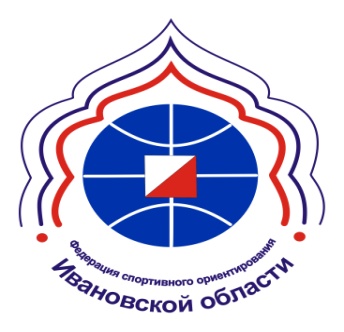 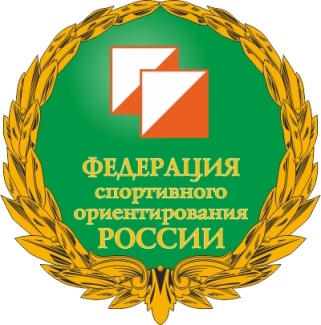 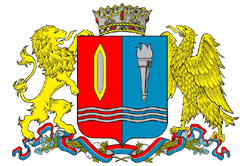 группадлинаКол-во КПМЭ3.4-16-17Ж12,МЖ OPEN1.0 5-6М12,Ж141.3-8-9М141.6-9-10ЖЭ,М18,М352.8-13-14Ж18,М502.7-14-15Ж35,М162.5-12-13Ж50,Ж162.3-15-16группадлинаКол-во КПМЭ7.4-30-31Ж12,МЖ OPEN2.5-8-9М12,Ж142.6-10-11М143.6-13-14ЖЭ,М18,М356.5-24-25Ж18,М505.9-22-23Ж35,М165.0-20-21Ж50,Ж164.3-15-16группадлинаКол-во КПМЭ8.8-29-30Ж12,МЖ OPEN2.2-9-10М12,Ж142.6-11-12М143.1-14-15ЖЭ,М18,М357.8-23-24Ж18,М506.8-22-23Ж35,М165.3-19-20Ж50,Ж164.0-17-18группадлинаКол-во КПМЭ4.8-16-17Ж12,МЖ OPEN1.5-15-16М12,Ж142.8-10-11М143.2-11-12ЖЭ,М18,М354.1-14-15Ж18,М504.0-13-14Ж35,М163.8-12-13Ж50,Ж163.5-11-12